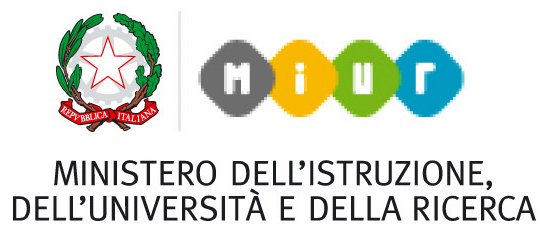 UFFICIO SCOLASTICO REGIONALE PER LA CALABRIAISTITUTO COMPRENSIVO STATALE 3° CIRCOLO – DE AMICISScuola dell’infanzia, primaria e secondaria 1° gradoVia F. Zoda, 6 – VIBO VALENTIA Tel. 0963 42121 – Fax 0963 471989 Codice fiscale 96013690795e-mail vvic82800c@pec.struzione.it – pec vvic82800c@pec.struzione.it Sito www.icdeamicisvibo.itComunicazione n. 38 del 23 maggio 2018Preg.mi sigg.ri- Docenti scuole secondarie di 1° grado Piscopio, San GregorioLoro sediSito web istituzionaleOggetto: CONVOCAZIONE CONSIGLI DI CLASSE - prescrutiniPreg.miIn relazione a quanto in oggetto e tenuto conto del Piano annuale delle attività, mi pregio comunicare che i consigli, finalizzati ad un pre-accordo sulla valutazione finale degli allievi, sono convocati per mercoledì 30 maggio presso la sede centrale, secondo la scansione di seguito riportata:PISCOPIOClasse 1^ ore 15.00; classe 3^ ore 15,30 classe 2^ ore 16.00.SAN GREGORIOClasse 1^ ore 16,30; classe 2^ ore 17.00 classe 3^ ore 17,30Cordialità e consueta immutata stimaAlberto Filippo CAPRIADIRIGENTE SCOLASTICOfirma autografa sostituita a mezzo stampaex art.3, c.2 D.Lgs n.39/93